Klasa 8a, matematyka, 03.04.2020 r.Roman TuckiTemat: Obliczenia procentowe (2)Kontynuujemy naszą zabawę z procentami. Bazując na poprzedniej lekcji, związanej z procentami, przyjrzymy się teraz trochę bardziej rozbudowanym zadaniom.Przeanalizuj zamieszony poniżej materiał: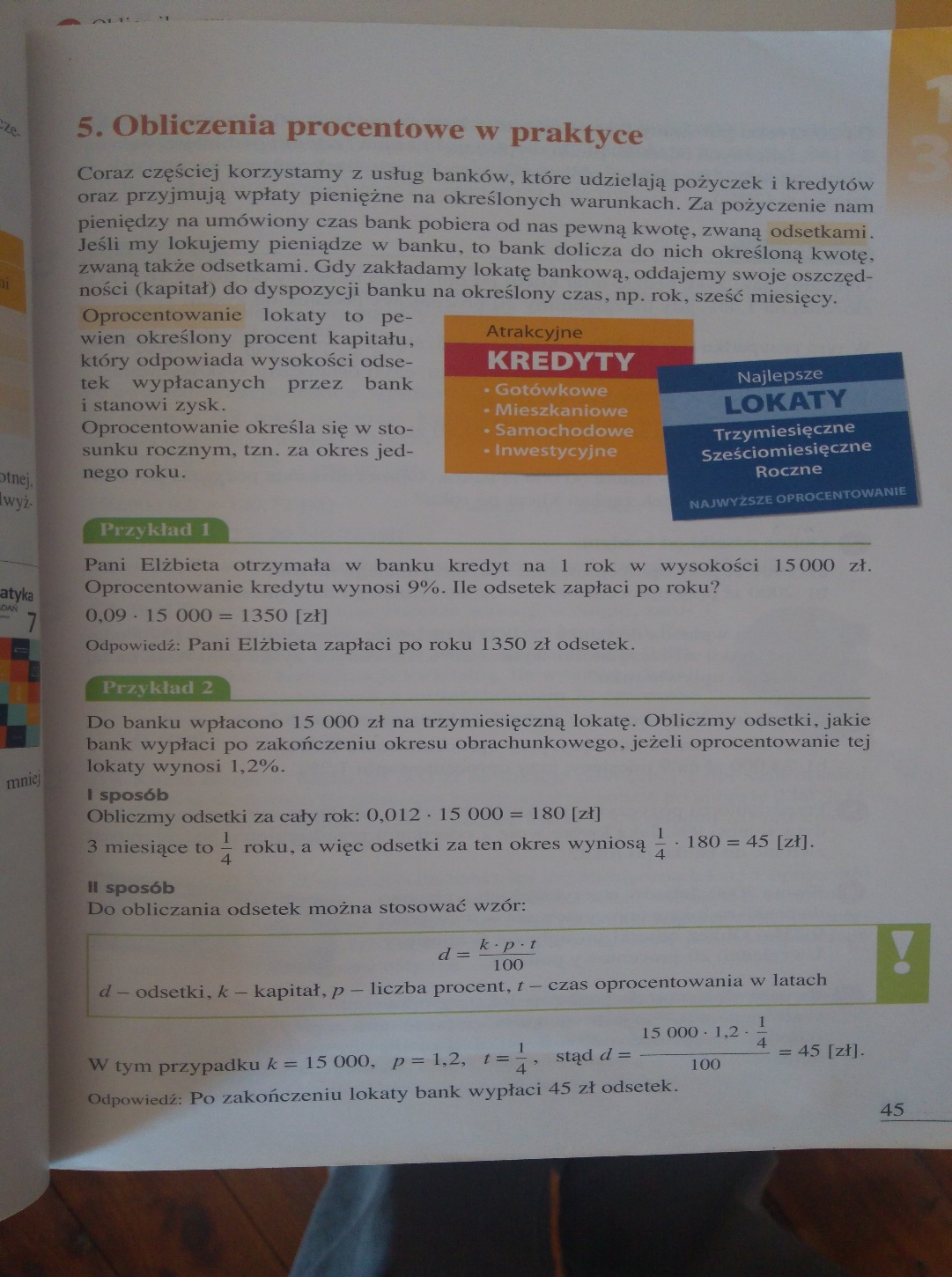 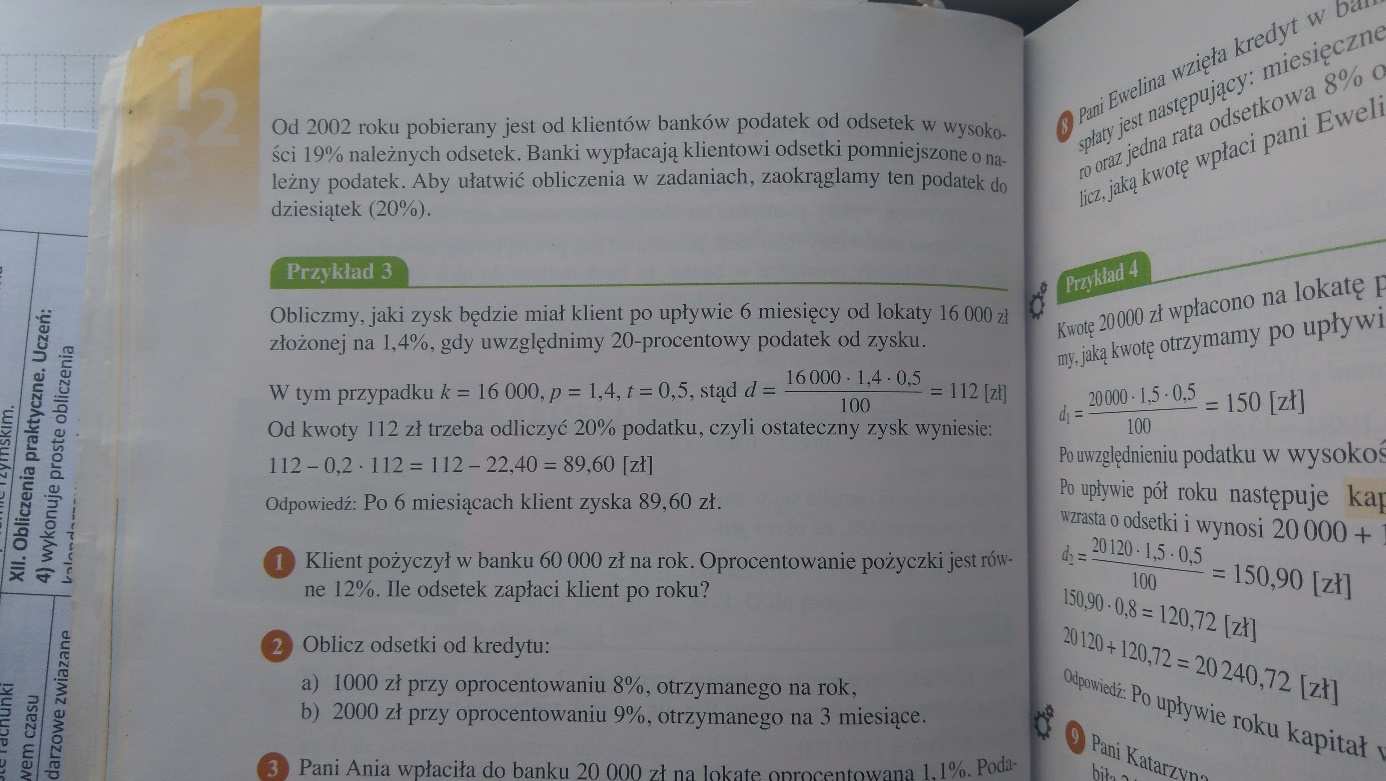 Zapamiętajcie, proszę, odsetki od lokat czy kredytów zawsze podawane są w stosunku rocznym. Jeśli mamy policzyć np. oprocentowanie za miesiąc, należy je podzielić przez 12, jeśli za kwartał (kwartał to trzy miesiące), należy podzielić je na cztery, itd.Wykonaj samodzielnie zadanie 1 oraz 2.Pracę pisemną, do 10.04.2020 r.  należy wysłać na adres mailowy: romantucki@szkolaprywatna-bialogard.plW tytule wiadomości proszę koniecznie wpisać imię i nazwisko oraz klasę!!!Powodzenia.Zdrówka.